Name of the Journal: World Journal of RadiologyManuscript NO: 33439Manuscript Type: Case ReportAggressive blood pressure treatment of hypertensive intracerebral hemorrhage may lead to global cerebral hypoperfusion: Case report and imaging perspectiveGavito-Higuera J et al. Aggressive blood pressure treatment of hypertensive IHCJose Gavito-Higuera, Rakesh Khatri, Ihtesham A Qureshi, Alberto Maud, Gustavo J Rodriguez Jose Gavito-Higuera, Rakesh Khatri, Ihtesham A Qureshi, Alberto Maud, Gustavo J Rodriguez, Department of Neurology, Paul L. Foster School of Medicine, Texas Tech University of Health Sciences Center, El Paso, TX 79905, United States Author contributions: All authors contributed equally.Informed consent statement: Informed consent was obtained from the family of the patient for the purpose of publication.Conflict-of-interest statement: None.Open-Access: This article is an open-access article which was selected by an in-house editor and fully peer-reviewed by external reviewers. It is distributed in accordance with the Creative Commons Attribution Non Commercial (CC BY-NC 4.0) license, which permits others to distribute, remix, adapt, build upon this work non-commercially, and license their derivative works on different terms, provided the original work is properly cited and the use is non-commercial. See: http://creativecommons.org/licenses/by-nc/4.0/Manuscript source: Invited manuscriptCorrespondence to: Rakesh Khatri, MD, Assistant Professor, Department of Neurology, Paul L. Foster School of Medicine, Texas Tech University of Health Sciences Center, 5001 El Paso Drive, El Paso, TX 79905, United States. rakesh.khatri@ttuhsc.eduTelephone: +1-915-2155900Fax: +1-915-5456705Received: February 8, 2017    Peer-review started: February 12, 2017    First decision: May 17, 2017 Revised: August 22, 2017    Accepted: November 29, 2017Article in press: Published online: AbstractHypoperfusion injury related to blood pressure decrease in acute hypertensive intracerebral hemorrhage continues to be a controversial topic. Aggressive treatment is provided with the intent to stop the ongoing bleeding. However, there may be additional factors including autoregulation and increased intracranial pressure that may limit this approach. We here present a case of acute hypertensive intracerebral hemorrhage in which aggressive blood pressure management to levels within the normal range led to global cerebral ischemia within multiple border zones. Global cerebral ischemia may be of concern in the management of hypertensive hemorrhage in the presence of premorbid poorly controlled blood pressure and increased intracranial pressure. Key words: Intracranial hemorrhage; Neurocritial care; Stroke management; Perihematoma ischemia© The Author(s) 2017. Published by Baishideng Publishing Group Inc. All rights reserved.Core tip: Current case report highlights the risk of aggressive management of acute hypertension in the setting of intracerebral hemorrhage causing global cerebral hypoperfusion, despite maintenance of cerebral perfusion pressure above the lower threshold of autoregulation. The authors suggest the use of accurate method to measure cerebral oxygenation such as brain-tissue oxygen monitoring which could help individualize aggressive blood pressure control in patients with acute hypertensive intracerebral hemorrhage.Gavito-Higuera J, Khatri R, Qureshi IA, Maud A, Rodriguez GJ. Aggressive blood pressure treatment of hypertensive intracerebral hemorrhage may lead to global cerebral hypoperfusion: Case report and imaging perspective. World J Radiol 2017; In pressINTRODUCTIONUp to one third of spontaneous intracerebral hemorrhages (ICH) expand, typically within the first six hours after the ictus. This expansion contributes to clinical deterioration and worse outcome[1-3]. Persistent high blood pressure may promote recurrent early bleeding[4-6]. Despite several reports that supported aggressive blood pressure control, reducing the risk of bleeding and improving the outcome, however recent randomized larger trials failed to prove it[7-9]. The safety of this approach has been questioned mainly based on the concern that: (1) the perihematoma region may already be ischemic due to local tissue pressure and have impaired autoregulation; but also because (2) autoregulation may be globally impaired after the ictus; or (3) autoregulation may be retained but shifted substantially toward higher perfusion pressures. Based on these concerns, aggressive blood pressure reduction might lead to local or global ischemia. There is evidence suggesting that autoregulation is retained locally in the perihematoma region. Blood flow decreases in areas adjacent to the hematoma although there is an accompanying decrease in metabolism without evidence of ischemia[10]. Cerebral autoregulation, has been shown to be preserved in small and medium sized hematomas; however, it is variably shifted to higher levels in patients with chronic hypertension[11,12]. Whether blood pressure management prevents hematoma growth after intracerebral hemorrhage and how blood pressure reduction can be safely performed are key research priorities[13]. We present a case of spontaneous ICH in whom aggressive treatment of hypertension did not lead to infarction around the hematoma but globally in multiple border zone areas.  CASE REPORTA 52-year-old black woman suddenly developed slurred speech and mild right hemiparesis. Medical history included poorly controlled chronic hypertension, no known history of atrial fibrillation. In the emergency department, the initial blood pressure reading was 264/218 mm Hg. She had right hemiparesis, dysarthria and was also noted to be confused. After an episode of emesis she became lethargic, requiring emergent endotracheal intubation. A computerized tomography (CT) scan of the head showed a left thalamic hemorrhage (volume 36 mL, A × B × C/2) with intraventricular extension and developing hydrocephalus. Treatment to control blood pressure included intravenous labetalol boluses and nitroprusside infusion. External ventricular drainage was placed to manage hydrocephalus, and intracranial pressure and cerebral perfusion pressure were then monitored (Figure 1).She had CT Angiography of head on arrival revealed no vessel occlusion. In addition, further work up including continuous cardiac monitoring in telemetry unit in intensive care unit (ICU) for several days, electrocardiogram, echocardiogram did not reveal any cardioembolic etiology except for left ventricular hypertrophy. For the following days the patient remained comatose, although the exam was limited due to sedation. A follow up CT of the head at 96 hours post-admission showed a cerebellar hypodensity. Magnetic resonance imaging (MRI) of the brain showed areas of restricted diffusion consistent with acute ischemia in multiple internal border zone areas of bilateral cerebral and cerebellar hemispheres (Figure 2). No significant stenosis was found in the magnetic angiography of the neck or brain. Cerebral perfusion pressure was above 70 mmHg, except for two measurements (68 mmHg on day two and 62 mmHg on day four). On day two intraventricular thrombolytics were administered and the ventriculostomy was clamped. On day four, blood pressure was 110/55 (the lowest recorded) and the nitroprusside drip was reduced with rapid improvement. The patient survived, however was aphasic and right hemiparetic at the time of discharge to a nursing home. DISCUSSIONTwo features in this case are to be discussed; first, global cerebral ischemia after aggressive blood pressure reduction seemed more a concern than the presence of ischemia around the hematoma and second, global ischemia developed despite maintenance of cerebral perfusion pressure above the lower threshold of autoregulation in normals. The fact that the region around the hematoma was spared with a mean arterial pressure (MAP) reduction of about 50%, goes alone with recent work by Powers et al[12] and Zazulia et al[14]. Although ischemia around the hematoma was initially thought to be present and contribute to secondary brain injury based on experimental animal models[15-17], nowadays it is more controversial and it is becoming more evident about its absence, based on human studies. Using magnetic resonance imaging, no markers of ischemia were associated with perihematomal region in acute ICH[18,19]. Positron emission tomography (PET) studies also reported perihematomal cerebral blood flow reductions, without evidence of ischemia[20]. Reduced perihematomal cerebral blood flow was associated with a decreased metabolic rate of oxygen and oxygen extraction fraction, suggesting that flow changes represent a hypoactive rather than ischemic tissue[14]. On the basis of evidence derived from laboratory and clinical studies, three phases are identified[10]. A hibernation phase, an acute period of concomitant hypoperfusion and hypometabolism, predominantly involving the perihematoma region, occurring during the first two days. A reperfusion phase is observed between day 2 and 14, with a heterogeneous pattern of cerebral blood flow consisting of areas of relatively normal flow, persistent hypoperfusion, and hyperperfusion. And a normalization phase is observed thereafter, with normal cerebral blood flow reestablished in all viable regions. In this case, hypometabolism in the area around the hematoma might have prevented the tissue from infarction. The reduction of about 50% in the mean arterial pressure may seem unsafe although, once the intracranial pressure was monitored, the cerebral perfusion pressure (CPP) could be calculated and in fact it was kept above the lower range for normals. Nevertheless, Strong evidence-based guidelines for the management of blood pressure in patients with spontaneous intracerebral hemorrhage with systolic blood pressure more than 220 mm Hg are not clearly established. The writing group of the stroke council for the American Heart Association encourages in their guidelines, aggressive treatment of high blood pressure to prevent ongoing bleeding with the caveat that aggressive treatment may decrease cerebral perfusion and worsen brain damage, especially[21-23]. Based on these two rationales, the recommendation is for patients presenting with a systolic blood pressure between 150 and 220 mmHg acute lowering of systolic blood pressure to 140mmHg is safe (Class I; Level of Evidence A), however if the systolic blood pressure at presentation is above 220 mmHg the recommendation of aggressive reduction is less clear (Class IIb; Level of Evidence C). Intracranial pressure monitoring is also considered in patients with significant intraventricular hemorrhage or hydrocephalus, with a reasonable goal CPP between 50-70 mmHg (Class IIb; Level of Evidence C).  Cerebral autoregulation maintains cerebral blood flow by modifying the cerebrovascular resistance when cerebral perfusion pressure fluctuates, keeping cerebral blood flow constant in normal subjects at a CPP between 50-70 mmg Hg[24]. In chronic hypertension, cerebral autoregulation is shifted to higher levels and the degree correlates with the severity of hypertension. Thickening in the vascular wall increases the resistance providing tissue protection if CPP is high, however the ability to dilate when CPP lowers is lessened[25,26]. While perfusion pressure is calculable at bedside, quantitative tissue flow cannot be measured without employing a method such PET or a more invasive one using brain-tissue oxygen monitors[27]. Recently it has been shown in traumatic brain injury that up to one third of patients may demonstrate low brain tissue oxygen despite adequate CPP[28,29].  The patient here presented developed multiple cerebral border zone infarcts after aggressive but carefully monitored treatment of blood pressure with labetalol and nitroprusside. Several modern imaging studies suggest that an internal watershed infarction is primarily caused by hypoperfusion as seen in our patient, this should not be confused with cortical watershed infarct which is primarily caused by microembolism[30-33].We hypothesize that the lower limit of autoregulation was shifted to higher levels secondary to chronic untreated hypertension. What is an adequate cerebral perfusion pressure in a normal subject was not so in her case resulting in insufficient cerebral blood flow and ischemia. Alternatively, decreased cerebral perfusion pressure could have occurred during treatment of hypertension prior to intracranial pressure monitoring (Figure 2). In conclusion, aggressive management of acute hypertension in intracerebral hemorrhage is controversial. Global but not perihematoma hypoperfusion may be of more concern in this approach, since cerebral autoregulation in chronic hypertensive patients is variably shifted to higher levels. An accurate method to measure cerebral oxygenation such as brain-tissue oxygen monitoring could help individualize aggressive blood pressure control in patients with acute hypertensive intracerebral hemorrhage.  ARTICLE HIGHLIGHTSCase characteristics This case illustrates diffuse borderzone infarcts caused by rapid and dramatic reduction in blood pressure in a patient presenting with intracerebral hemorrhage and chronic uncontrolled hypertension.Clinical diagnosis Stroke, sudden onset of slurred speech, right-sided hemiparesis, dysarthria, lethargy, blood pressure of 264/218.Differential diagnosis Ischemic stroke, hemorrhagic stroke, transient ischemic attack, hypoglycemia, Todd’s paralysis, intracerebral aneurysm rupture.Laboratory diagnosis No laboratory was diagnostic, the patient however presented with very elevated blood pressure levels, normal blood sugar levels.Imaging diagnosis Non-contrast computed tomography (CT) scan of head showed left thalamic hemorrhage with intraventricular extension and developing hydrocephalus. Follow-up non-contrast CT scan of the head at 96 h showed a cerebellar hypodensity. Electrocardiogram revealed normal sinus rhythm. Echocardiogram did not reveal any cardioembolic etiology except for left ventricular hypertrophy. Magnetic resonance imaging of the brain showed areas of restricted diffusion consistent with acute ischemia in multiple internal borderzone areas of bilateral cerebral and cerebellar hemispheres, the location in the borderzone areas makes it unlikely the embolic etiology of the ischemia. Magnetic resonance angiography of the brain and neck revealed no significant stenosis that could have contributed to the cerebral ischemia.Treatment Blood pressure control with intravenous labetalol boluses and nitroprusside infusion; for the management of hydrocephalus and monitoring of intracranial and cerebral perfusion pressures, external ventricular drain was placed; Intraventricular thrombolytics to prevent clot formation in the ventricles and facilitate the cerebrospinal fluid drainage.Related reports There are several randomized controlled trials done focusing on blood pressure control in the setting of intracerebral hemorrhage, however, Strong evidence-based guidelines for the management of blood pressure in patients with spontaneous intracerebral hemorrhage with systolic blood pressure more than 220 mmHg are not clearly established.Term explanation  Hematoma expansion: An increase in size of the initial intracerebral hemorrhage that occurs in up to one third of the patients, usually within the first 24 h. Borderline or watershed infarctions: Those that occur in areas shared by two vascular territories, those areas are more susceptible to perfusion reduction as it happens with blood pressure reduction and/or shifted cerebral autoregulation. Cerebral autoregulation: A physiological mechanism that maintains cerebral blood flow at different blood pressure levels. In patients with chronic hypertension, the curve shifts to the right “right shifted”, autoregulation is used to higher blood pressure levels and it is more protective to elevated blood pressure but fails to react in case of lower blood pressure levels.Experiences and lessonsCaution should be advised when blood pressure reduction is considered in patients with intracerebral hemorrhage, especially if arriving with very elevated blood pressure and known to have untreated chronic hypertension. In addition, the presence of concomitant increased intracranial pressure due to the mass effect and/or hydrocephalus after intraventricular extension increases the intracranial pressure and thus decreases the cerebral perfusion pressure. Cerebral autoregulation shifts to the right in patients with chronic untreated hypertension and a reduction in blood pressure may not be tolerated leading to ischemia, therefore such intervention in certain cases may be unsafe as described in ours.REFERENCESBrott T, Broderick J, Kothari R, Barsan W, Tomsick T, Sauerbeck L, Spilker J, Duldner J, Khoury J. Early hemorrhage growth in patients with intracerebral hemorrhage. Stroke 1997; 28: 1-5 [PMID: 8996478 DOI: 10.1161/01.STR.28.1.1]Kazui S, Naritomi H, Yamamoto H, Sawada T, Yamaguchi T. Enlargement of spontaneous intracerebral hemorrhage. Incidence and time course. Stroke 1996; 27: 1783-1787 [PMID: 8841330 DOI: 10.1161/01.STR.27.10.1783]Broderick JP, Brott TG, Tomsick T, Barsan W, Spilker J. Ultra-early evaluation of intracerebral hemorrhage. J Neurosurg 1990; 72: 195-199 [PMID: 2295917 DOI: 10.3171/jns.1990.72.2.0195]Kazui S, Minematsu K, Yamamoto H, Sawada T, Yamaguchi T. Predisposing factors to enlargement of spontaneous intracerebral hematoma. Stroke 1997; 28: 2370-2375 [PMID: 9412616 DOI: 10.1161/01.STR.28.12.2370]Becker KJ, Baxter AB, Bybee HM, Tirschwell DL, Abouelsaad T, Cohen WA. Extravasation of radiographic contrast is an independent predictor of death in primary intracerebral hemorrhage. Stroke 1999; 30: 2025-2032 [PMID: 10512902 DOI: 10.1161/01.STR.30.10.2025]Ohwaki K, Yano E, Nagashima H, Hirata M, Nakagomi T, Tamura A. Blood pressure management in acute intracerebral hemorrhage: relationship between elevated blood pressure and hematoma enlargement. Stroke 2004; 35: 1364-1367 [PMID: 15118169 DOI: 10.1161/01.STR.0000128795.38283.4b]Anderson CS, Heeley E, Huang Y, Wang J, Stapf C, Delcourt C, Lindley R, Robinson T, Lavados P, Neal B, Hata J, Arima H, Parsons M, Li Y, Wang J, Heritier S, Li Q, Woodward M, Simes RJ, Davis SM, Chalmers J; INTERACT2 Investigators. Rapid blood-pressure lowering in patients with acute intracerebral hemorrhage. N Engl J Med 2013; 368: 2355-2365 [PMID: 23713578 DOI: 10.1056/NEJMoa1214609]Qureshi AI. Antihypertensive Treatment of Acute Cerebral Hemorrhage (ATACH): rationale and design. Neurocrit Care 2007; 6: 56-66 [PMID: 17356194 DOI: 10.1385/NCC:6:1:56]Qureshi AI, Palesch YY, Barsan WG, Hanley DF, Hsu CY, Martin RL, Moy CS, Silbergleit R, Steiner T, Suarez JI, Toyoda K, Wang Y, Yamamoto H, Yoon BW; ATACH-2 Trial Investigators and the Neurological Emergency Treatment Trials Network. Intensive Blood-Pressure Lowering in Patients with Acute Cerebral Hemorrhage. N Engl J Med 2016; 375: 1033-1043 [PMID: 27276234 DOI: 10.1056/NEJMoa1603460]Qureshi AI, Hanel RA, Kirmani JF, Yahia AM, Hopkins LN. Cerebral blood flow changes associated with intracerebral hemorrhage. Neurosurg Clin N Am 2002; 13: 355-370 [PMID: 12486925 DOI: 10.1016/S1042-3680(02)00012-8]Strandgaard S. Autoregulation of cerebral blood flow in hypertensive patients. The modifying influence of prolonged antihypertensive treatment on the tolerance to acute, drug-induced hypotension. Circulation 1976; 53: 720-727 [PMID: 815061 DOI: 10.1161/01.CIR.53.4.720]Powers WJ, Zazulia AR, Videen TO, Adams RE, Yundt KD, Aiyagari V, Grubb RL Jr, Diringer MN. Autoregulation of cerebral blood flow surrounding acute (6 to 22 hours) intracerebral hemorrhage. Neurology 2001; 57: 18-24 [PMID: 11445622 DOI: 10.1212/WNL.57.1.18]NINDS ICH Workshop Participants. Priorities for clinical research in intracerebral hemorrhage: report from a National Institute of Neurological Disorders and Stroke workshop. Stroke 2005; 36: e23-e41 [PMID: 15692109 DOI: 10.1161/01.STR.0000155685.77775.4c]Zazulia AR, Diringer MN, Videen TO, Adams RE, Yundt K, Aiyagari V, Grubb RL Jr, Powers WJ. Hypoperfusion without ischemia surrounding acute intracerebral hemorrhage. J Cereb Blood Flow Metab 2001; 21: 804-810 [PMID: 11435792 DOI: 10.1097/00004647-200107000-00005]Kobari M, Gotoh F, Tomita M, Tanahashi N, Shinohara T, Terayama Y, Mihara B. Bilateral hemispheric reduction of cerebral blood volume and blood flow immediately after experimental cerebral hemorrhage in cats. Stroke 1988; 19: 991-996 [PMID: 3400110 DOI: 10.1161/01.STR.19.8.991]Bullock R, Brock-Utne J, van Dellen J, Blake G. Intracerebral hemorrhage in a primate model: effect on regional cerebral blood flow. Surg Neurol 1988; 29: 101-107 [PMID: 3336844 DOI: 10.1016/0090-3019(88)90065-1]Nehls DG, Mendelow AD, Graham DI, Sinar EJ, Teasdale GM. Experimental intracerebral hemorrhage: progression of hemodynamic changes after production of a spontaneous mass lesion. Neurosurgery 1988; 23: 439-444 [PMID: 3200374]Butcher KS, Baird T, MacGregor L, Desmond P, Tress B, Davis S. Perihematomal edema in primary intracerebral hemorrhage is plasma derived. Stroke 2004; 35: 1879-1885 [PMID: 15178826 DOI: 10.1161/01.STR.0000131807.54742.1a]Schellinger PD, Fiebach JB, Hoffmann K, Becker K, Orakcioglu B, Kollmar R, Jüttler E, Schramm P, Schwab S, Sartor K, Hacke W. Stroke MRI in intracerebral hemorrhage: is there a perihemorrhagic penumbra? Stroke 2003; 34: 1674-1679 [PMID: 12805502 DOI: 10.1161/01.STR.0000076010.10696.55]Hirano T, Read SJ, Abbott DF, Sachinidis JI, Tochon-Danguy HJ, Egan GF, Bladin CF, Scott AM, McKay WJ, Donnan GA. No evidence of hypoxic tissue on 18F-fluoromisonidazole PET after intracerebral hemorrhage. Neurology 1999; 53: 2179-2182 [PMID: 10599802 DOI: 10.1212/WNL.53.9.2179]Hemphill JC 3rd, Greenberg SM, Anderson CS, Becker K, Bendok BR, Cushman M, Fung GL, Goldstein JN, Macdonald RL, Mitchell PH, Scott PA, Selim MH, Woo D; American Heart Association Stroke Council; Council on Cardiovascular and Stroke Nursing; Council on Clinical Cardiology. Guidelines for the Management of Spontaneous Intracerebral Hemorrhage: A Guideline for Healthcare Professionals From the American Heart Association/American Stroke Association. Stroke 2015; 46: 2032-2060 [PMID: 26022637 DOI: 10.1161/STR.0000000000000069]D'Amore C, Paciaroni M. Border-zone and watershed infarctions. Front Neurol Neurosci 2012; 30: 181-184 [PMID: 22377891 DOI: 10.1159/000333638]Gerraty RP, Gilford EJ, Gates PC. Watershed cerebral infarction associated with perioperative hypotension. Clin Exp Neurol 1993; 30: 82-89 [PMID: 7712632]Aaslid R, Lindegaard KF, Sorteberg W, Nornes H. Cerebral autoregulation dynamics in humans. Stroke 1989; 20: 45-52 [PMID: 2492126 DOI: 10.1161/01.STR.20.1.45]Baumbach GL, Heistad DD. Cerebral circulation in chronic arterial hypertension. Hypertension 1988; 12: 89-95 [PMID: 3044994 DOI: 10.1161/01.HYP.12.2.89]Agnoli A, Fieschi C, Bozzao L, Battistini N, Prencipe M. Autoregulation of cerebral blood flow. Studies during drug-induced hypertension in normal subjects and in patients with cerebral vascular diseases. Circulation 1968; 38: 800-812 [PMID: 5677964 DOI: 10.1161/01.CIR.38.4.800]Powers WJ, Zazulia AR. The use of positron emission tomography in cerebrovascular disease. Neuroimaging Clin N Am 2003; 13: 741-758 [PMID: 15024958]Stiefel MF, Udoetuk JD, Spiotta AM, Gracias VH, Goldberg A, Maloney-Wilensky E, Bloom S, Le Roux PD. Conventional neurocritical care and cerebral oxygenation after traumatic brain injury. J Neurosurg 2006; 105: 568-575 [PMID: 17044560 DOI: 10.3171/jns.2006.105.4.568]Stocchetti N, Chieregato A, De Marchi M, Croci M, Benti R, Grimoldi N. High cerebral perfusion pressure improves low values of local brain tissue O2 tension (PtiO2) in focal lesions. Acta Neurochir Suppl 1998; 71: 162-165 [PMID: 9779173 DOI: 10.1007/978-3-7091-6475-4_47]Zheng M, Sun A, Sun Q, Zhang H, Fan D. Clinical and Imaging Analysis of a Cerebellar Watershed Infarction. Chinese Medicine, 2015, 6: 54-60; [DOI: 10.4236/cm.2015.61006]Moriwaki H, Matsumoto M, Hashikawa K, Oku N, Ishida M, Seike Y, Watanabe Y, Hougaku H, Handa N, Nishimura T. Hemodynamic aspect of cerebral watershed infarction: assessment of perfusion reserve using iodine-123-iodoamphetamine SPECT. J Nucl Med 1997; 38: 1556-1562 [PMID: 9379192]Lee PH, Bang OY, Oh SH, Joo IS, Huh K. Subcortical white matter infarcts: comparison of superficial perforating artery and internal border-zone infarcts using diffusion-weighted magnetic resonance imaging. Stroke 2003; 34: 2630-2635 [PMID: 14563962 DOI: 10.1161/01.STR.0000097609.66185.05]Gould B, McCourt R, Gioia LC, Kate M, Hill MD, Asdaghi N, Dowlatshahi D, Jeerakathil T, Coutts SB, Demchuk AM, Emery D, Shuaib A, Butcher K; ICH ADAPT Investigators. Acute blood pressure reduction in patients with intracerebral hemorrhage does not result in borderzone region hypoperfusion. Stroke 2014; 45: 2894-2899 [PMID: 25147326 DOI: 10.1161/STROKEAHA.114.005614]P-Reviewer: Kim MS, Llompart-Pou JA, Shen J, Zavras N S-Editor: Kong JX L-Editor: E-Editor:Specialty type: Radiology, nuclear medicine and medical imagingCountry of origin: United StatesPeer-review report classificationGrade A (Excellent): 0Grade B (Very good): B, BGrade C (Good): CGrade D (Fair): DGrade E (Poor): 0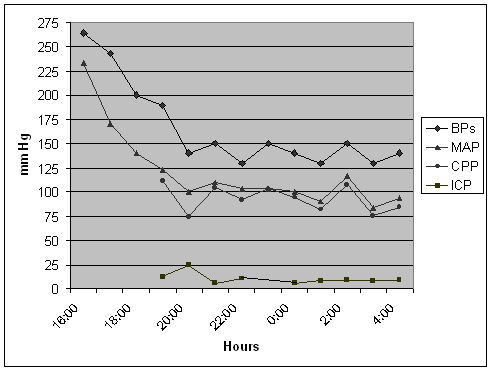 Figure 1 Diagram showing the evolution of systolic blood pressure, mean arterial blood pressure, cerebral perfusion pressure and intracranial pressure, within the first 12 h. BP: Blood pressure; MAP: Mean arterial blood pressure; CPP: Cerebral perfusion pressure; ICP: Intracranial pressure. A                                           B                                          C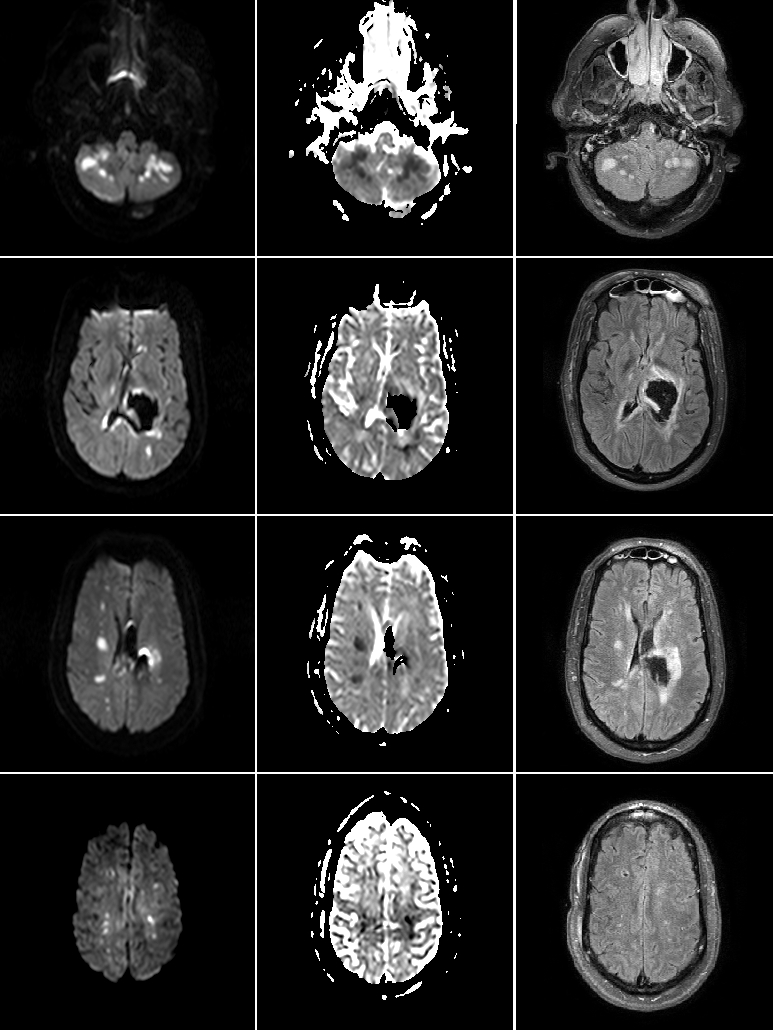 Figure 2 Brain magnetic resonance imaging with diffusion weighted imaging (A), apparent diffusion coefficient (B) and FLAIR sequences (C) showing multiple areas of infarction in the internal border zone areas of bilateral cerebral and cerebellar hemispheres. There is no evidence of peri-hematoma infarction. 